23 October 2018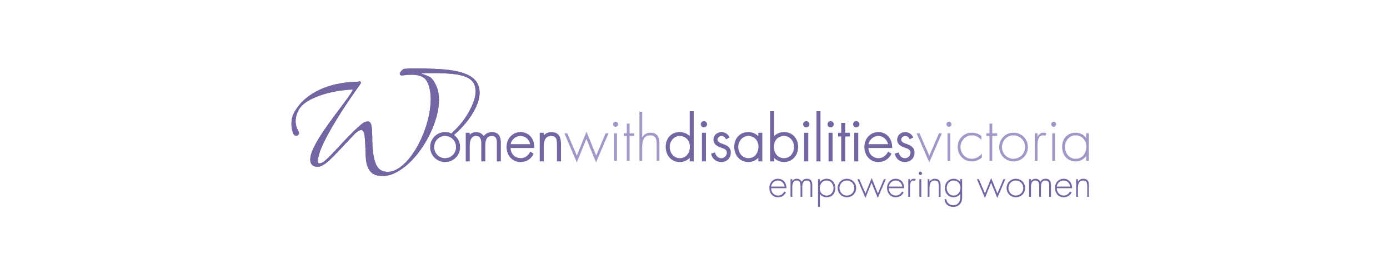 Dear My name is				I am one of your constituents, and I will be voting in the upcoming Victorian State Election. 

I am writing to you to express my concern over the issue of access to inclusive healthcare for women with disabilities. The issue is very important to me because I am a woman with a disability.  Although women with disabilities are strong, there are many ways women with disabilities in Victoria face exclusion and inequality. The disadvantage we face affects our mental and physical health, resulting in a greater unmet health need than for women without a disability. Women with disabilities also have reduced access to accessible health information, screening, prevention and care services.There has been progress over many years, but there is still more to be done.I call on you as a Member of Parliament in the upcoming election to fully fund and support services in Victoria for people with disability who may not qualify for the NDIS. This specifically includes community mental health services. I also call on you to support the training for health and allied health services to understand the particular needs of women with disabilities. Thank you for considering this issue. My contact details are:I look forward to receiving your reply.Kind regards,